Reading Honor MedalsProgram Requirements The Liberty High School Media Center has a reading program to recognize students who go above and beyond classroom reading requirements during their four years of high school.  Students who complete the program will be presented with a medal that they may choose to wear at graduation. The purpose of the program is to recognize and promote reading as a lifelong activity that has a positive effect on the individual and society.  The requirements of the program are listed below. 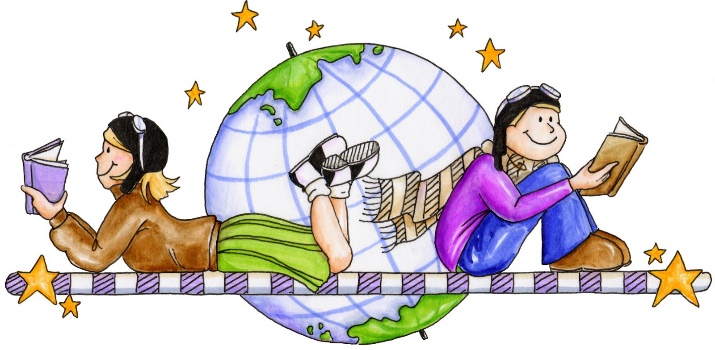 In order to qualify for the medal upon graduation, students must read ten or more books per year that are in addition to classroom texts. Texts chosen should accurately reflect the reading level of the student. Freshmen will need to read 40 books (10 per year minimum).Students must register with Mrs. Deen in the media center in order to participate.  A log will be kept in the media center of titles read.  As each book is logged, a discussion about the book with media center staff will occur. This is both to foster a connection and culture of reading and to ensure the integrity of the program. Students who wish to receive the medal need to create/complete two projects related to one of the books they have read.  One project needs to be completed by the end of March of the sophomore year and the other by the end of March of the senior year. Projects may be completed early- but one must be done in the first two years of high school and the second during the last two years of high school.  Projects need to be approved with Mrs. Deen before being completed.  There is a project form to facilitate this process and help guide students who may need ideas. 